Let’s get this party started.                                                                      Strictly come dancing.                                        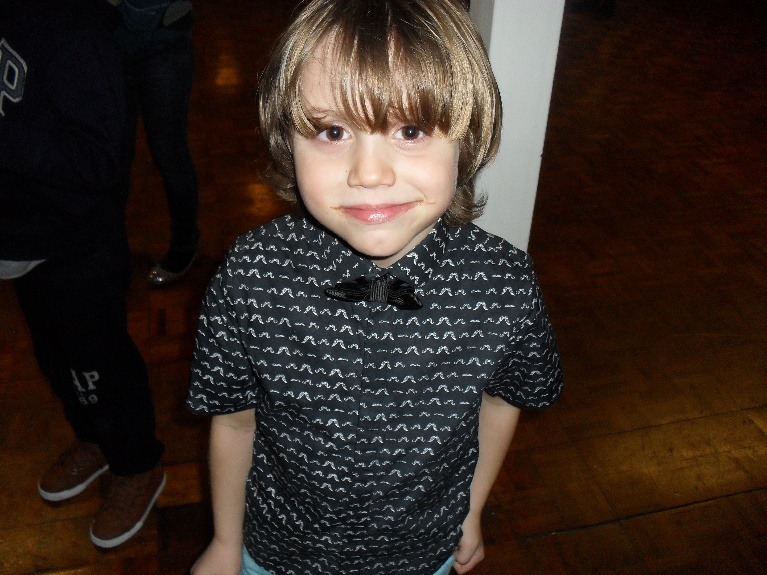 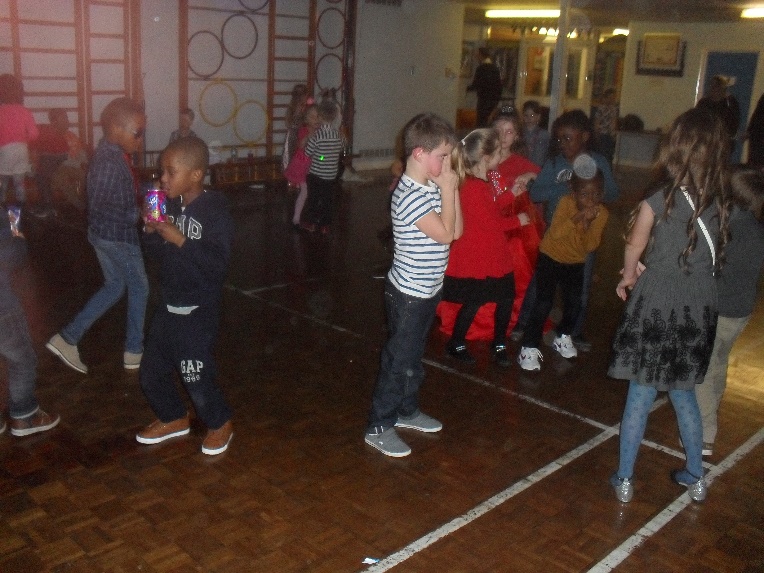 Move like Jagger!                                                                            This dancing is hard work!                                                            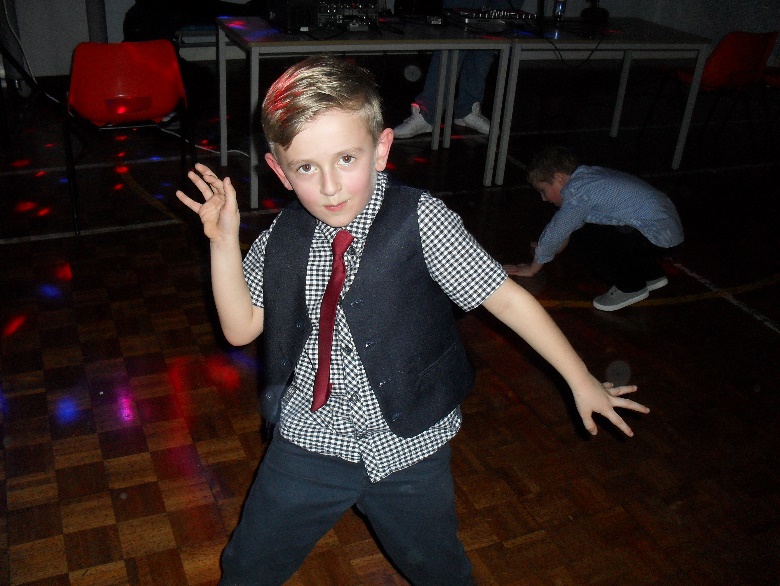 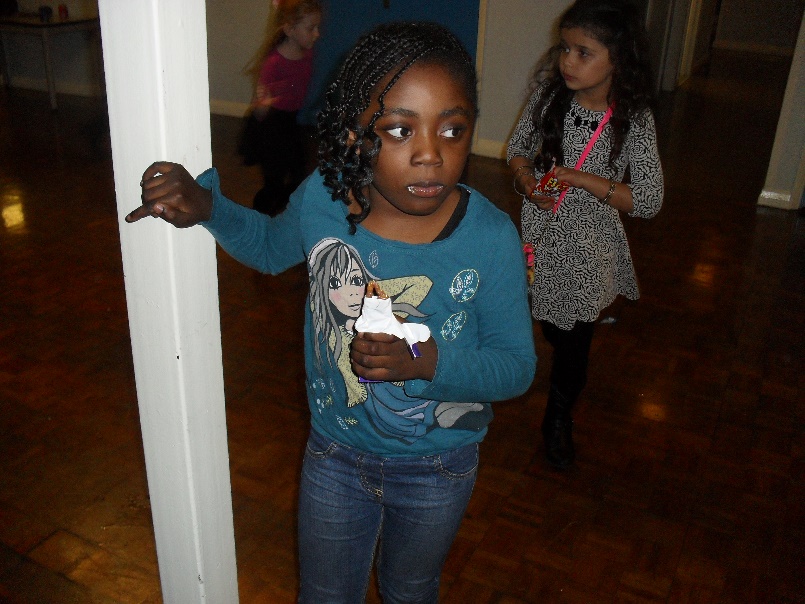 